Year 5 Geography Knowledge organiser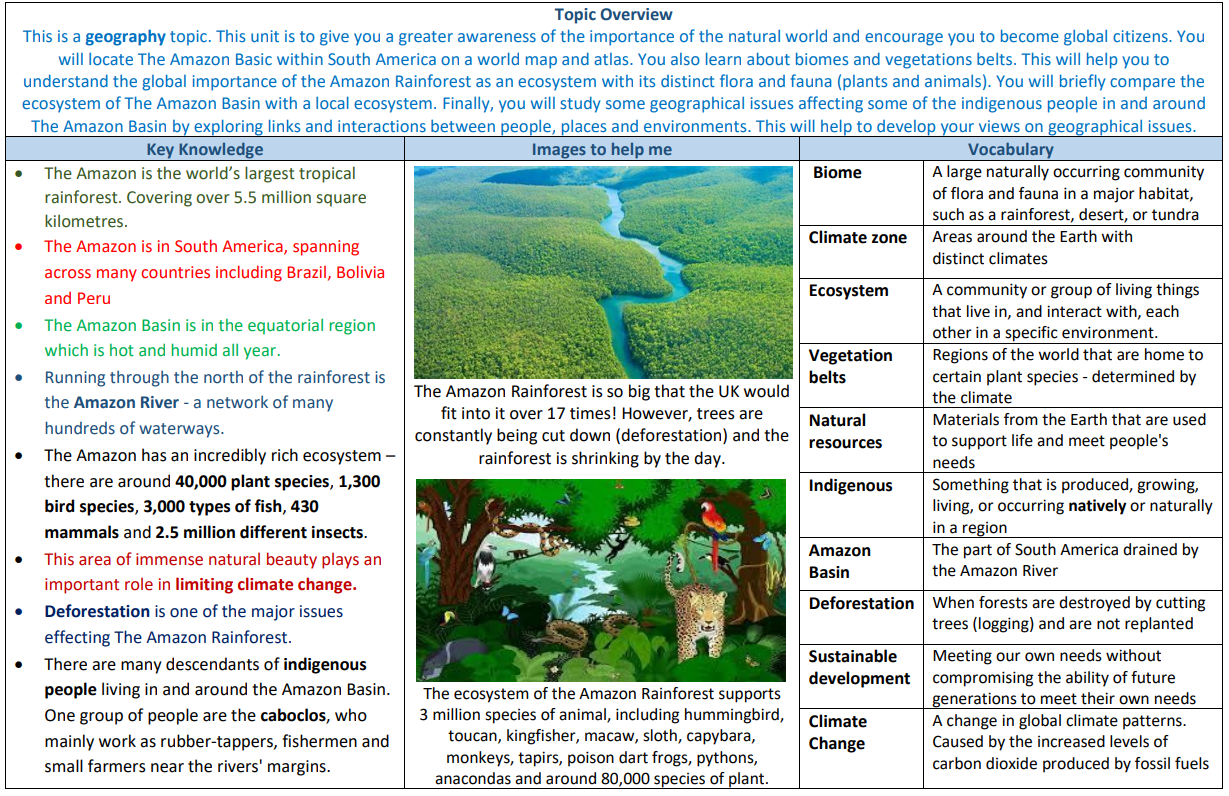 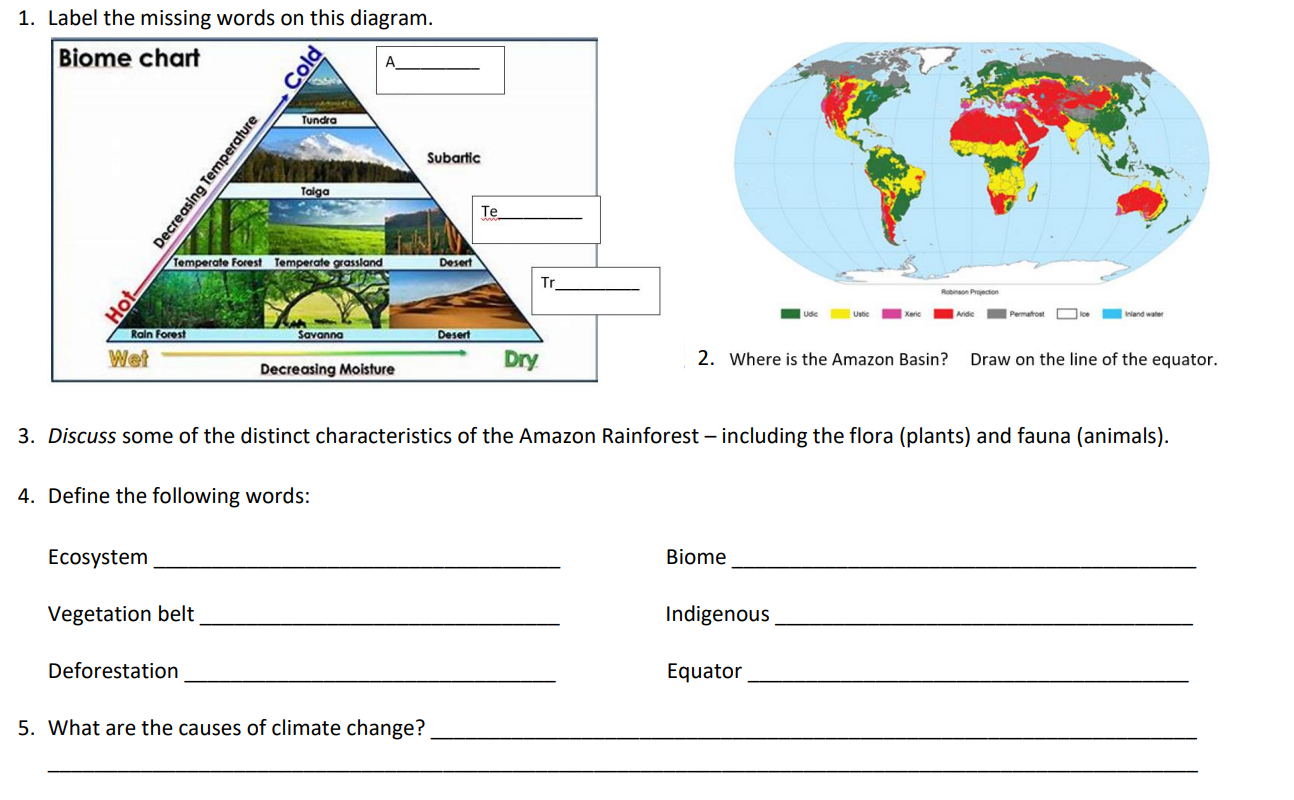 